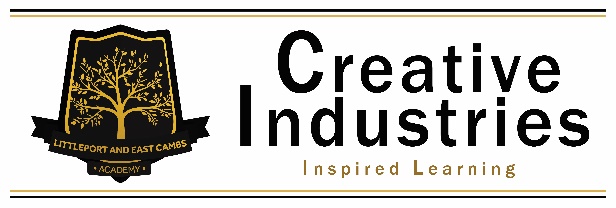 12th September 2019Dear Parent / CarerOn Tuesday 17th December the Creative Industries faculty will be running a trip for those considering taking Art or Drama at GCSE. The trip will include watching this year’s Christmas Pantomime of ‘Cinderella’ at the Cambridge Arts theatre, followed by a visit to the Fitzwilliam Museum where students will take part in drawing activities. The coach shall leave LECA at 9am and will leave Cambridge at 3.30pm aiming to return to LECA for 4.30pm. Usual school rules apply regarding mobile phones but students will be able to use them on the return journey if needed to contact home.Students should be in full school uniform and bring their schoolbag as they will need to bring a snack, packed lunch and their pencil case. If you child currently received free school meals please tick the box on the reply slip below.The cost of this trip will be £24 which is available to pay via ParentPay and is non refundable. Please return the following reply slip into school by Monday 30th September to give permission for your child to attend; the deadline for payment is Monday 7th October. Current legislation does not allow us to charge for this trip; however, you need to be aware that if full costs are not met by individual contributions, then the trip will not take place. Seats are limited and places will be given on a first come, first served basis.Students will have access to a small shop so may bring a small amount of spending money that they are responsible for. RegardsC Way Teacher of Art, LECA Reply Slip to Mrs C WayStudent name: __________________________________________________ My Child Received Free School Meals I agree for my child to attend the above trip and have paid £24.00 via ParentPayI understand the conditions outlined in the accompanying letter and agree to the Academy’s Code of Conduct.I give permission for my child to receive emergency treatment including anaesthesia or blood transfusion as considered necessary by the medical authorities.Parent/Carer Emergency Contact Details: ________________________________________________________Any relevant dietary or health information: __________________________________________________________________________________________________________________________________________________Student signature: ________________________ Parent/Carer signature: _____________________Date: __________________________________________-------------------------------------------------------------------------------------------------------------------------------------------------------------CODE OF CONDUCT: Students on Academy TripsThe objective of Academy activities/educational visits is for students and accompanying staff to have experiences over and above those available in the classroom, in a safe, enjoyable and disciplined manner. Students are expected to think of the well-being of others whilst on off-site activities and behave in a sensible manner so that the safety and enjoyment of the many is not compromised by the thoughtless actions of the few.The completion of the declaration below is required before acceptance on an off-site activity.  Please read the statements carefully and, if in agreement with the content, sign and return to the Group Leader.Declaration by Student and Parent/Guardian/CarerI undertake:To observe all applicable Academy rules and the law of the country being visited;To cooperate fully and promptly with all group leaders and staff at all times;To behave in a manner which is sensible and considerate towards others;To ensure my conduct has the safety of myself and others in mind and reflects credit on myself, the party and    the Academy;To adhere to the smoking, drinking and drugs policy relevant to the trip as laid down by the trip staff and the Academy;To give permission for my possessions to be searched by staff if they have cause for concern; andTo ask staff for clarification if I am unclear on any instructions or detail.I further accept that a full written report of any misconduct will be given to the senior leadership team of the Academy and my parents. I understand I will be expected to serve any punishment imposed on me for misconduct, both on the activity and on return. I also understand and agree that I may be sent home or collected from the activity, at my parents’ expense, if required by the leader. I further understand that, should I break the law of the country I am visiting, the local police may become involved.